DZIENNIK URZĘDOWY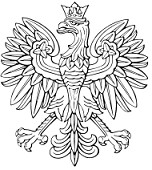 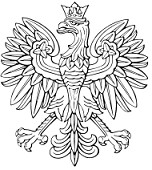  	WOJEWÓDZTWA DOLNOŚLĄSKIEGOWrocław, dnia 28 listopada 2017 r. Poz. 4902UCHWAŁA NR XLI/209/17 RADY MIEJSKIEJ CHOJNOWA z dnia 21 listopada 2017 r. w sprawie określenia wysokości stawek podatku od środków transportowych Na podstawie art. 18, ust. 2, pkt 8 ustawy z dnia 8 marca 1990 r. o samorządzie gminnym (t.j. Dz.U. z 2017 r., poz. 1875) oraz art. 10 ust. 1-3 ustawy z dnia 12 stycznia 1991 r. o podatkach i opłatach lokalnych)   (t.j. Dz.U. z 2017 r., poz. 1785), Rada Miejska Chojnowa uchwala, co następuje:     § 1. Określa się w załączniku nr 1 do niniejszej uchwały, wysokość rocznych stawek podatku od środków transportowych, od jednego środka transportowego. § 2. Traci moc uchwała nr XXVIII/139/16 Rady Miejskiej Chojnowa z dnia 29 listopada 2016 r. w sprawie określenia wysokości stawek podatku od środków transportowych (Dziennik Urzędowy Województwa Dolnośląskiego z dnia 12 grudnia 2016 r., poz. 5753). § 3. Wykonanie uchwały powierza się Burmistrzowi Miasta Chojnowa. § 4. Uchwała wchodzi w życie po upływie 14 dni od dnia ogłoszenia w Dzienniku Urzędowym Województwa Dolnośląskiego z mocą obowiązującą od 1 stycznia 2018 r. oraz podlega podaniu do publicznej wiadomości poprzez rozplakatowanie w siedzibie Urzędu Miejskiego w Chojnowie i ogłoszenie w "Gazecie Chojnowskiej". Przewodniczący Rady Miejskiej Chojnowa: J. SkowrońskiZałącznik do uchwały nr XLI/209/17 Rady  Miejskiej Chojnowa z dnia 21 listopada 2017 r. 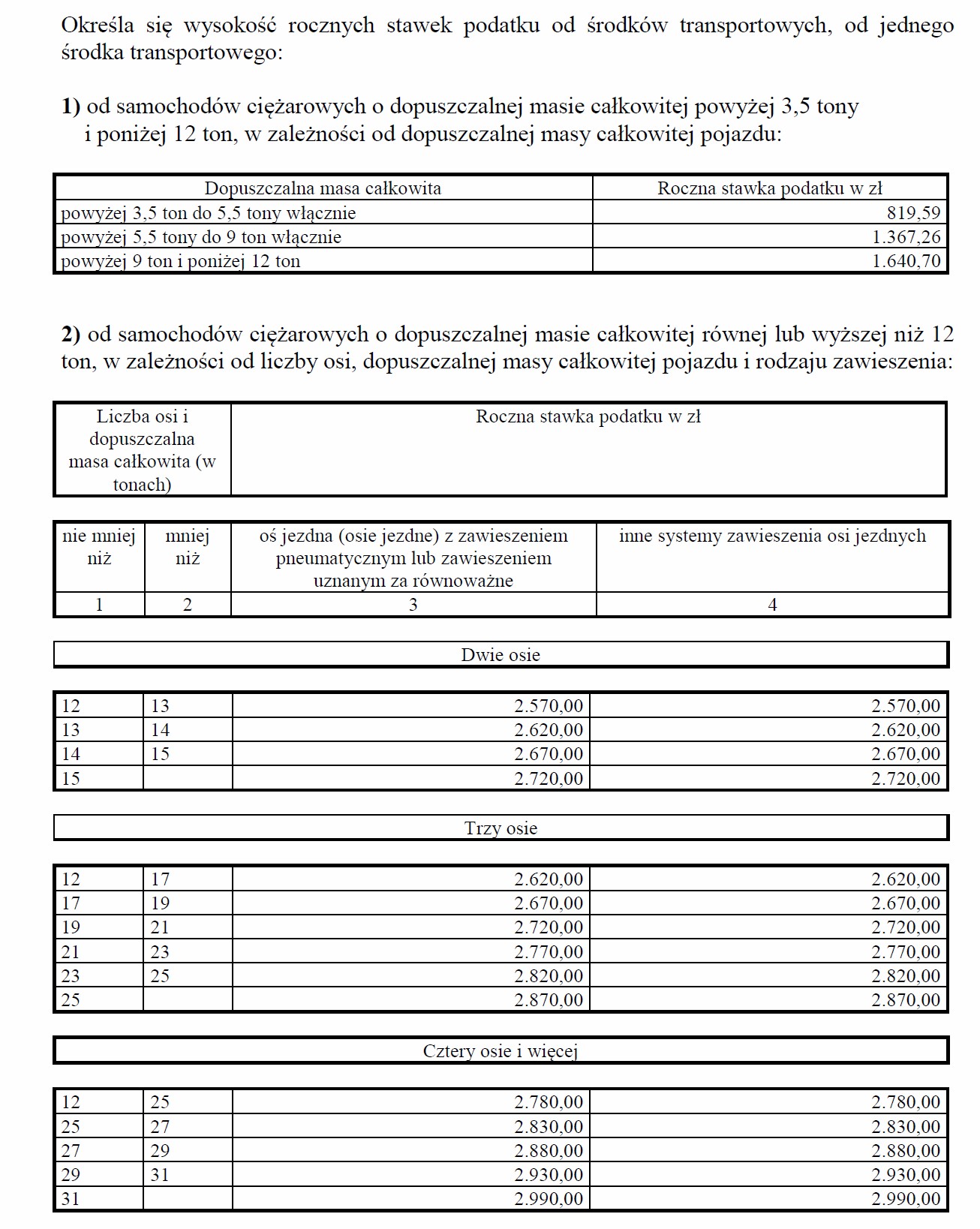 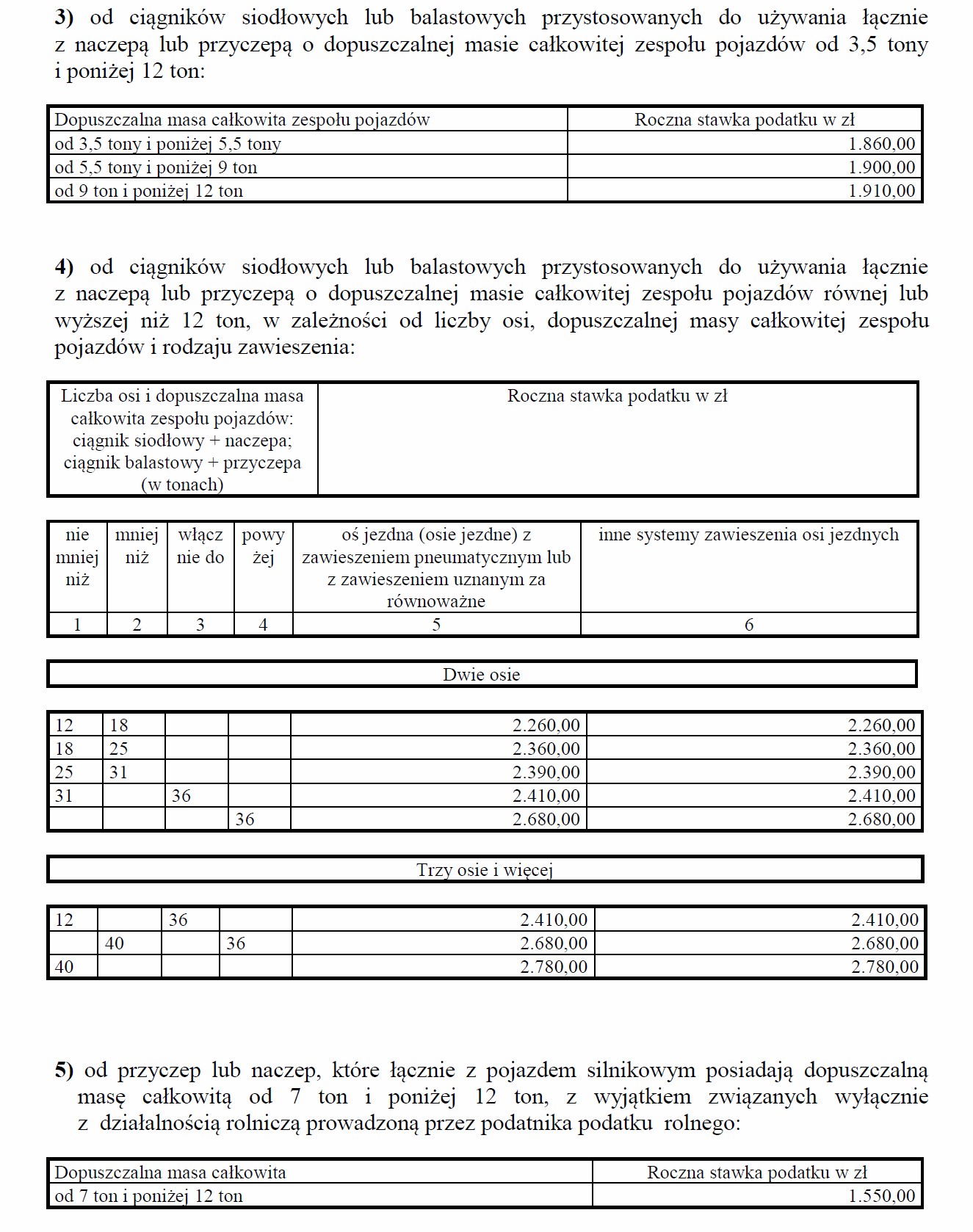 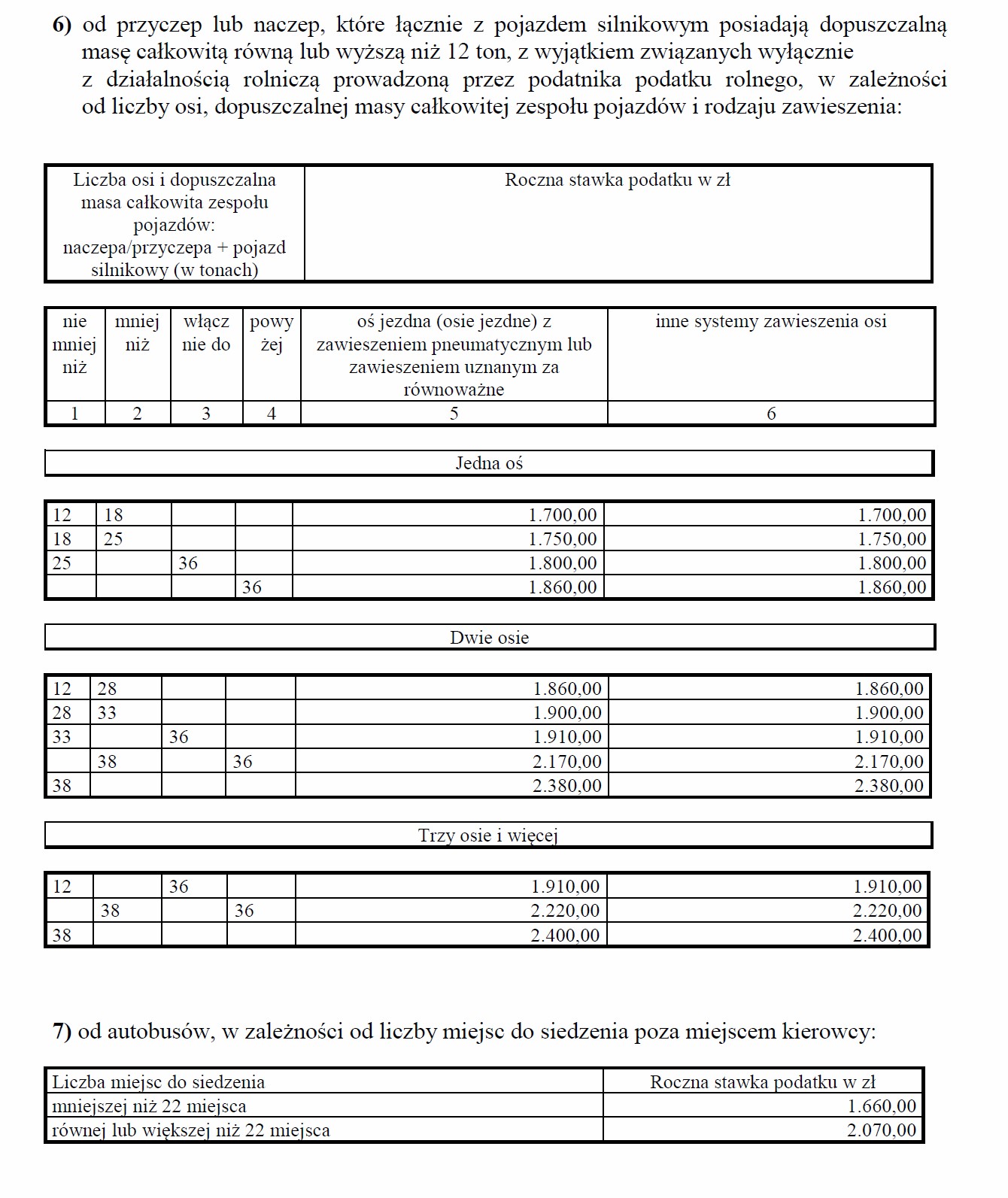 